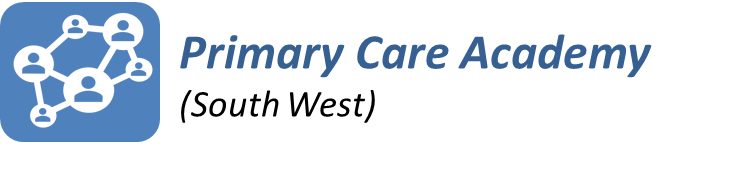 South West Primary Care Academy Introduction to Research NIHR 2022Wednesday 26th October 2022 Virtual workshopThe Primary Care Academy (South West) would like to invite you to attend an “Introduction to Research in Primary Care” event which is being held on Wednesday 26th October 2022 at 18.30 – 20.30Led by Dr Lisa Gibbons and Dr Liz Alborough from the National Institute for Health and Care Research Primary Care | NIHR this interactive workshop session will introduce you to a greater understanding of approaches to Clinical Research. This course will also help answer the below questions: What is Clinical Research and why should I get involved?Where can I find resources to help me with quality improvement evaluation and research?RegistrationTo register your interest for this event, please complete the MS Form by clicking on the link below.  Please ensure that you have completed the form by Wednesday 19th October 2022. https://forms.office.com/r/YSsGu9dPUKQuestions about the event or the Primary Care Academy should be sent to PrimaryCareAcademy.SW@hee.nhs.ukDateTimeLocationInviteWednesday 26th October 202218.30 - 20.30Microsoft Teams To follow Facilitators: Dr Lisa Gibbons & Dr Liz AlboroughFacilitators: Dr Lisa Gibbons & Dr Liz AlboroughFacilitators: Dr Lisa Gibbons & Dr Liz AlboroughFacilitators: Dr Lisa Gibbons & Dr Liz AlboroughDr Linda Simpson Director, Southwest Primary Care AcademyGP Associate Dean for CornwallHealth Education England   Dr William Edney   PCA GP Fellowship Lead   Training Programme Director    Health Education England